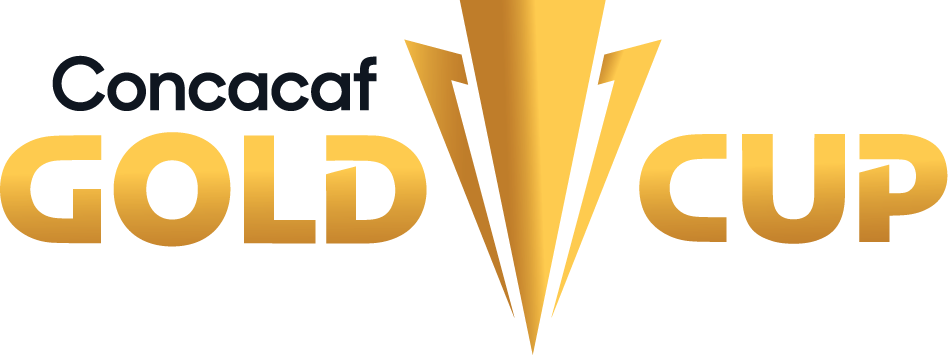 Group BHAITI - QATARHaiti defeated Qatar 1-0 with a goal from Jean Monuma in an international friendly on November 18, 2010, at Khalifa International Stadium in Rayyan, Qatar.Haiti and Qatar will face each other for the first time in the Concacaf Gold Cup.HAITI (HAI)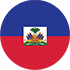 Haiti reached the semifinals in the 2019 edition of the Gold Cup.Haiti have participated in 9 editions of the Concacaf Gold Cup: 2000, 2002, 2007, 2009, 2013, 2015, 2019, 2021, 2023.The top scorer for Haiti in the Gold Cup is Duckens Nazon with 7 goals. In the first match of each edition in the Gold Cup, Haiti has a record of 1 win, 2 draws, and 5 losses. Their only victory in the group stage came in 2019 when they defeated Bermuda 2-1.Team Record: GP-29 W-11 D-5 L-13 (GF-36 GA-38).Top scorers in Gold Cup: Duckens Nazón (7), Frantzdy Pierrot (6), Mones Chery, Jean-Eudes Maurice (2), Carnejy Antoine (2).Top scorers in Gold Cup 2021: Frantzdy Pierrot (4), Duckens Nazón (3), Carnejy Antoine (2), Derrick Etienne Jr., Ricardo Adé, Stephane Lambese (1).Players with the most appearances: Pierre-Richard Bruny (12), Duckens Nazón (12 PJ), Derrick Etienne Jr. (10), Jhony Placide (9), Jean Jacques Pierre (9), Jean Sony Alcenat (9), James Marcelin (9), Carlens Jean Arcus (9), Wilde-Donald Guerrier (9), Frantz Gilles (9).Coaches in the Gold Cup: Marc Collat MTQ (9), Jean-Jacques Pierre HAI (5).Their best performance was: 3° Place in Gold Cup 2019. The 2019 Gold Cup did not have a match for the third place as it had been the case in the 2005, 2007, 2009, 2011, 2013, 2017, and 2021 editions. It was agreed that the teams that lost in the semifinals would be awarded the third place.Players used in the Gold Cup: 94.Saves by Editions 2015/2017/2019/2021): 44. Top Goalkeepers: Jhony Placide (28), Brian Sylvestre (12), Josué Duverger (4).Penalty Shootout: 0.Best Result: 6-1 vs. Saint Vincent and Grenadines (Duckens Nazón x2, Frantzdy Pierrot, Derrick Etienne Jr., Jahvin Sutherland e/c y Carnejy Antoine; Kyle Edwards), First Round - Prelims Gold Cup 2021, DRV PNK Stadium de Fort Lauderdale (2-JUL-2021).Qualification to the 2023 Gold Cup: 1° Place (Group B - League B).Record in CNL: GP-10 W-5 D-4 L-1 (GF-25 GA-9).Top scorers in CNL: Frantzdy Pierrot (5), Carnejy Antoine (5), Mondy Prunier (4), Derrick Etienne Jr. (3), Steeven Saba (2), Simonsen Jeppe Friborg (2), Duckens Nazon (2), Fredler Christophe (1), Alex Christian (1).Record in CNL 2022/23: GP-6 W-5 D-1 L-0 (GS-22 GA-5).Top scorers in CNL 2022/23 (League B): Carnejy Antoine (5), Mondy Prunier (4), Derrick Etienne Jr. (3), Frantzdy Pierrot (3), Simonsen Jeppe Friborg (2), Steeven Saba (2).Assists leader in CNL 2022/23 (League B): Carnejy Antoine (5), Simonsen Jeppe Friborg (3), Derrick Etienne Jr. (2), Alex Christian (2).Saves CNL 2022/23: (15). Jhony Placide (7), Alexandre Pierre (6), Garrison Innocent (1), Josué Duverger (1).TOP PLAYERSDuckens Nazon: He has scored 7 goals in 11 games in the Gold Cup. He scored 3 goals and provided 1 assist in the Prelims for the 2021 Gold Cup (2 matches). He was also the leader in shots with 9, with a 33.3% shot accuracy, and in the group stage, he attempted 12 shots.Derrick Etienne Jr.: He had 3 assists in the 2021 Gold Cup. He had the highest number of passes (198) and fouls suffered (10) among the Haitian players in the 2021 edition.QATAR (QAT)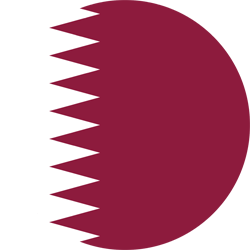 Qatar is the current champion of the Asian Cup and will be the host country for the 2023 edition.In their first participation in the 2021 Gold Cup under Spanish coach Félix Sánchez, Qatar was eliminated in the semifinals by eventual champions United States with a score of 1-0.Qatar joined the list of invited teams to the Gold Cup who reached the semifinals, such as Brazil, the runner-up in 1996 and 2003 and third place in 1998, Colombia, the runner-up in 2000 and semifinalists in 2005, Peru, the third-place finisher in 2000, and South Korea, the fourth-place finisher in 2002.In their debut in the 2021 Gold Cup, they drew 3-3 against Panama.Team Record: GP-5 W-3 D-1 L-1 (GF-12 GA-6).Top scorers in Gold Cup: Almoez Ali (4), Abdulaziz Hatem (3), Akram Afif (2), Homam Ahmed (1), Hassan Al Haydos (1), Mohammed Muntari (1).Top scorers in Gold Cup 2021: Almoez Ali (4), Abdulaziz Hatem (3), Akram Afif (2), Homam Ahmed (1), Hassan Al Haydos (1), Mohammed Muntari (1).Players with the most appearances: Akram Afif (5), Homan Ahmed (5), Abdullah Al Ahrak (5), Hassan Al Haydos (5), Bassam Al Rawi (5), Almoez Ali (5), Karim Boudiaf (5), Abdelkarim Hassan (5), Abdulaziz Hatem (5), Boualem Khoukhi (5), Mohammed Muntari (5), Pedro Miguel Correia (5).Coaches in the Gold Cup: Félix Sánchez ESP (5).Their best performance was: Semifinalist in Gold Cup 2021.Players used in the Gold Cup: 18.Saves (Editions 2015/2017/2019/2021): 11. Top Goalkeepers: Meshaal Bersham (11).Penalty Shootout: 0.Best Result: 4-0 vs. Grenada (Abdulaziz Hatem, Akram Afif, Mohammed Muntari y Almoez Ali), Group D - 2021, BBVA Stadium, Houston (17-JUL).Qualification to the 2023 Gold Cup: InvitedTOP PLAYERSAbdelaziz Hatim: He scored 3 goals in the 2021 Gold Cup, attempted 11 shots, made 110 successful passes, and recovered 6 balls.Akram Afif: He scored two goals, provided three assists, and attempted 8 shots in 434 minutes. He was selected in the Best XI along with his teammate Almoez Ali.